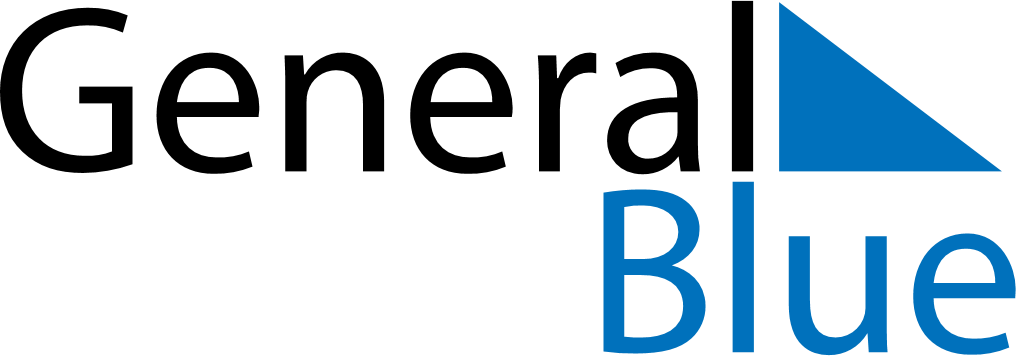 October 2024October 2024October 2024October 2024October 2024October 2024Whitecourt, Alberta, CanadaWhitecourt, Alberta, CanadaWhitecourt, Alberta, CanadaWhitecourt, Alberta, CanadaWhitecourt, Alberta, CanadaWhitecourt, Alberta, CanadaSunday Monday Tuesday Wednesday Thursday Friday Saturday 1 2 3 4 5 Sunrise: 7:44 AM Sunset: 7:19 PM Daylight: 11 hours and 34 minutes. Sunrise: 7:46 AM Sunset: 7:17 PM Daylight: 11 hours and 30 minutes. Sunrise: 7:48 AM Sunset: 7:14 PM Daylight: 11 hours and 26 minutes. Sunrise: 7:50 AM Sunset: 7:12 PM Daylight: 11 hours and 21 minutes. Sunrise: 7:52 AM Sunset: 7:09 PM Daylight: 11 hours and 17 minutes. 6 7 8 9 10 11 12 Sunrise: 7:54 AM Sunset: 7:07 PM Daylight: 11 hours and 13 minutes. Sunrise: 7:56 AM Sunset: 7:05 PM Daylight: 11 hours and 9 minutes. Sunrise: 7:57 AM Sunset: 7:02 PM Daylight: 11 hours and 4 minutes. Sunrise: 7:59 AM Sunset: 7:00 PM Daylight: 11 hours and 0 minutes. Sunrise: 8:01 AM Sunset: 6:57 PM Daylight: 10 hours and 56 minutes. Sunrise: 8:03 AM Sunset: 6:55 PM Daylight: 10 hours and 51 minutes. Sunrise: 8:05 AM Sunset: 6:53 PM Daylight: 10 hours and 47 minutes. 13 14 15 16 17 18 19 Sunrise: 8:07 AM Sunset: 6:50 PM Daylight: 10 hours and 43 minutes. Sunrise: 8:09 AM Sunset: 6:48 PM Daylight: 10 hours and 39 minutes. Sunrise: 8:11 AM Sunset: 6:45 PM Daylight: 10 hours and 34 minutes. Sunrise: 8:12 AM Sunset: 6:43 PM Daylight: 10 hours and 30 minutes. Sunrise: 8:14 AM Sunset: 6:41 PM Daylight: 10 hours and 26 minutes. Sunrise: 8:16 AM Sunset: 6:38 PM Daylight: 10 hours and 22 minutes. Sunrise: 8:18 AM Sunset: 6:36 PM Daylight: 10 hours and 17 minutes. 20 21 22 23 24 25 26 Sunrise: 8:20 AM Sunset: 6:34 PM Daylight: 10 hours and 13 minutes. Sunrise: 8:22 AM Sunset: 6:32 PM Daylight: 10 hours and 9 minutes. Sunrise: 8:24 AM Sunset: 6:29 PM Daylight: 10 hours and 5 minutes. Sunrise: 8:26 AM Sunset: 6:27 PM Daylight: 10 hours and 1 minute. Sunrise: 8:28 AM Sunset: 6:25 PM Daylight: 9 hours and 57 minutes. Sunrise: 8:30 AM Sunset: 6:23 PM Daylight: 9 hours and 52 minutes. Sunrise: 8:32 AM Sunset: 6:21 PM Daylight: 9 hours and 48 minutes. 27 28 29 30 31 Sunrise: 8:34 AM Sunset: 6:18 PM Daylight: 9 hours and 44 minutes. Sunrise: 8:36 AM Sunset: 6:16 PM Daylight: 9 hours and 40 minutes. Sunrise: 8:38 AM Sunset: 6:14 PM Daylight: 9 hours and 36 minutes. Sunrise: 8:40 AM Sunset: 6:12 PM Daylight: 9 hours and 32 minutes. Sunrise: 8:42 AM Sunset: 6:10 PM Daylight: 9 hours and 28 minutes. 